必修二专题三单元检测1.图1是中国1949-2008年粮食产量变化图，在1962年粮食产量有了明显下滑，在1965年产量回升，这是因为这一时期中共中央（    ）A.发动文化大革命                     B.实行第三个五年计划        C.实行八字方针调整经济               D.得到联合国的援助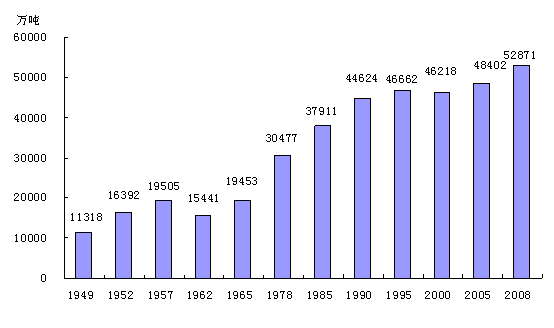 2.右图是1953-2008年我国国内生产总值增速变化表，导致我国在上世纪50年代末60年代初增速急剧下滑的根本原因是什么（   ）A.冷战的影响                           B.美国对中国的封锁和孤立B.右倾主义泛滥                         D.“左”倾错误3.1956年1月10日，北京首先宣布实现全行业公私合营。接着，上海、天津、广州、武汉、西安、重庆、沈阳等大城市以及50多个中等城市相继实现全行业公私合营。在1956 年的第一季度末,全国全行业公私合营的私营工业已达到99%，私营商业达到85%。这表明  (     )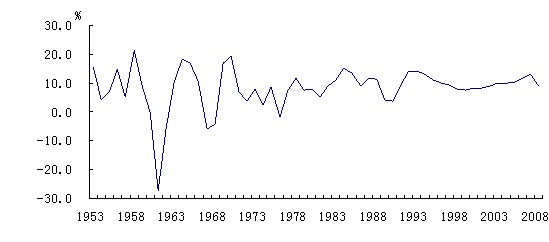 A.社会主义制度在我国最终确立                B.工商业改造存在过急过快问题C.社会主义计划经济体制开始建立              D.公私合营就是国营企业最终形式
4.(2017.河南商丘三模)“一五”期间，“优先保证工业面向华北、西北和华中的新工业中心”，大部分的工厂“建在非沿海省份的城市,如湖北的武汉、内蒙古的包头、吉林的长春和四川的成都”。这说明“-五”计划  (    )A.利于各地区经济的均衡发展              B.完全形成了合理的工业布局C.实施优先发展重工业的战略              D.有效提升了我国的产业结构
5. 1958年的《中华人民共和国户口登记条例》规定:“公民由农村迁往城市必须持有城市劳动部门]的录用证明或户口登记机关准予迁人的证明”,这改变了“五四宪法”关于居民“自由居住和迁徙”的规定,形成了城市和农村户口的“二元结构”模式。这一变化  (    )A.旨在用法律限制城市人口规模                B.适应了当时经济体制变革的要求C.旨在减少农村人口,保障农民就业              D.说明“二元结构"模式适合中国
6.“大会正确地分析了社会主义改造基本完成以后,中国阶级关系和国内主要矛盾的变化，同时大会作出了党和国家的工作重点必须转移到社会主义建设上来的重大战略决策。”文中的“大会”指的是（     ）A.中共七大       B.中共八大      C.第一届全国人民代表大会     D.十一届三中全会7.“改革开放和社会 义现代化建设从这里拉开序幕，党在社会主义初级阶段的基本路线从这里开始形成......社会主义在灌受严重挫折之后开始在这电重新焕发生机。”材料中的“这里”是指(    )A.小岗村农民实行“大包干”                   B农村乡镇企业异军突起C.十一届三中全会召开                       D.深圳等经济特区建立
8.1979年9月通过的《中共中央关于加快农业发展若干问题的决定》中，把草案中的“不许包产到户,不许分田单干”，改为“不许分田单干。除某些副业生产的特殊需要和边远山区交通不便的单家独户外，也不要包产到户”。材料表明(      )
A.家庭联产承包责任制不符合国情              B.经济体制改革在争议中探索C.包产到户不被中央认可                      D.改革开放政策出现反复
9.中共十一届三中全会后,我国农村经济体制改革,实行“两权分离”取得良好效果，近年来又实行“三权分置”,拉开了第三次土地改革的序幕。“两权分离”中的“两权”是指(      )A.所有权、承包权     B.经营权、承包权      C.自主权、承包权     D.所有权、经营权
10.(2017.江苏徐州一中高一期中)据徐中约《中国的奋斗1600~2000》引                                                                                                                                                                                                                                  述:中国粮食生产年增长率从1957~1978 年间的2.1%提高到1979~1984年间的4.9%。这一巨大变化的主要政策因素是  (     )A.实行农业集体化                            B.撤销人民公社，实行土地私有化改革C.袁隆平杂交水稻孕育成功                    D.普遍推行家庭联产承包责任制11.某历史兴趣小组在研究“中国对外开放格局初步形成课题时，选择四个观点作为研究对象①广州②辽东半岛③深圳④新疆。首先解决的第一个问题是这四个地区对外开放的先后顺序，一下排列正确的选项是（    ）A. ①②③④            B. ①③②④          C. ③①②④        D.②①③④12.20世纪50年代“农民申请加入合作社”和七八十年代“农民领取生产承包合同书”的相同之处是（    ）A.建国以来我国农村生产资料所有制重大变革B.农民获得生产和分配的自主权，克服了平均主义 C.目的是把中国建设成为社会主义工业强国D.中共在实践中探索本国建设社会主义道路的重要组成部分13.邓小平同志在1909 年南巡时指出“抓住时机，发展自己。关是发展经济。现在，周边。些国家和地区经济发展比我们快,如果我们不发展或发得太慢，老百姓一比较就有问题所以，能发展就不要阻挡，有条件的地 方要尽可能搞快点，只要是讲效益,讲质量搞外向型经济，就没有什么可以 担心的。”当时的背景是(     ) A.“文革”刚刚结束，“左”倾思 想仍然占统治地位B.十一届三中全会后改革开放全面展开C.面对复杂的国内外形势,改革开放进人关键时期D.中共十四大提出建立社会主义市场经济体制的目标
14. 1992年,邓小平南方谈话拨云见日、扬清激浊，再次把中国的思想解放推向高潮,也牵出了一个“东方风来满眼春”的新局面。其中的“新局面”是指A.启动城市经济体制改革B.开放大连等沿海港口城市C.发展农村乡镇企业   D.建立社会主义市场经济体制
 15.十届全国人大四次会议通过的《中华人民共和国国民经济和社会发展第十一个五年规划纲要》，首次将延续了五十多年的国民经济和社会发展的“计划”表述改为“规划”。发生这一-变化主要反映了  (    )A.“对内搞活,对外开放”政策的全面实行            B.建立社会主义市场经济体制目标的确定C.社会主义市场经济体制初步建立                D.改革从农村到城市
 16.中国在改革开放新时期，经历了几次重大思想解放阶段，人们先后冲破了“个人类拜”“计划经济崇拜”所有制崇拜”。其中，冲破“计划经济崇拜”的关键事件是(     )A.中共八大召开   B.中共十四大召开   C.关于真理标准问题的讨论 D.中共十五大召开
 17.中共十四届三中全全会勾画了社会主义市场经济体制的基本框架。下列属于中共十四届三中全会内容的有(    )
  ①建立社会主义市场经济体制②要使市场在资源配置中起基础作用③建立适应市场经济要求的现代企业制度④国有企业起主导作用，主要体现在控制力A①②③          B.②③④             C. ③④            D.②③        
 18. （2017年·北京东城区期末）1980~1987年，上海金融保险业提供的GDP由7.02亿元增长到34.04亿元。对此，《上海通史》认为，上海金融保险业高速增长的根本原因是制度释放“制度释放”的具体表现有（   ）①经济特区的设立②城市经济体制改革的实行③沿海港口城市的开放④浦东的开发A. ①④                B. ①②             C.②③          D.①②④19.经济体制与经济发展规划往往影响着一个国家经济发展的 态势。阅读材料，回答问题。
材料一：第一个五年计划以一百五十六个建设项目为中心....主.要是能源(煤炭、电力、石油)、原材料(钢铁、有色金属、基本化学工业)、机器制造(重型机床、汽车、飞机、船舶)等空白和薄弱的工业。                       ——摘编自金冲及《二十世纪中国史纲》材料二:1978~1984 年粮食产量统计表 (单位:万吨)（数据来源:国家统计局）
  材料三:  以1992年邓小平同志“南方谈话”和中共十四大为标志，“八 五”时期(1991~1995年)中国改革开放和现代化建设进入新的阶段....经济年均增长速度达11%左....对外开放的范围和规模进一步扩大，形成了由沿海到内地、由一般加工工业到基础工业和基础设施的总体开放格局。                      一一王炳文《新中国十二个五 年计划(规划)  的历史回顾》据材料一，概括我国“一五”计划的特点。“一五”时期的工业化建设对国民经济有何推动作用?

  (2)据材料二,归纳1978~ 1984年中国农业经济呈现的态势，导致这一态势的政策因素是什么?（3）据材料三，指出“八五”时期我国经济迅速发展的主要因素13. (26分)阅读材料,回答问题。
材料一：1958 年春，上海农村根据中共中央的号召，开始了农业生产“大跃进”。同年9月21日，根据《中共中央关于在农村建立人民公社问题的决议》上海农村建立了第一个人民公社，即上海县七一人民公社。到9月30日，郊区10个县全面实现人民公社化，共建立103个人民公社，几乎所有农户都参加，平均每个人民公社达8 000多户.......结果严重损害了农民的积极性。
                                                                       ——《上海农业志》
材料二：到 1979年，集体农业活动的组织方面正发生一场意义更为深刻的变化。在中国最贫困的省份，特别是安黴，中国领导阶层开始了叫“生产责任制”的某些尝......任进一步下放到家庭......到1983 年底,甚至这些集体农业的痕迹，也大量从中国农村消失了。在私人和集体之间划分收入已没有什么意义，因为几乎全部农业生产都是以家庭为基础的。
                                                     ——《剑桥中华人民共和国史》下卷
材料三农村政策放宽以后，一些适合搞包产到户的地方搞了包产到户，效果很好，变化很...有的同志担心，这样搞会不会影响集体经济..可以肯定，只要生产发展了，低水平的集体化就会发展到高水平的集体化，集体经济不巩固的也会巩固起来。关键是发展生产力，要在这个方面为集体化的进一步发展创造条件。                                                         ——《邓小平文选》第二卷(1)材料一反映了我国农村生产关系调整中的什么教训？
(2)材料二所说的农村生产关系方面怎样的变革？ “它是否意味着从所有制上 否定了前者的成果?为什么？材料三评论农村政策的基本着眼点是什么？农村改复的基本着联点是什么
答案解析1.C，解析:略2.D，解析：略3.C，解析1956 年底，三大行业的社会主义改我国工商业改造过程中存在的过急过快问题，故年的第一手度..私营商业达到85%”着我国社会主义制度的基本确立，故A项’可知，错误;文造己的完成标志材料突显了;由“在1956建立,故C项错误;D项说法有误。三大改造的基本完成，标志着我国社会主义计划济体制确立，B项正确; 4.A解析近代我国沿海工业发展较好，工业基础好，“证工业面向华北、西北和华中的新工业中心大部分的工厂’优先保‘建在非沿海省份的城市”，有利于发展内地工业，对各地区经济的均衡发展具有积极意义，故A项正确;B项不符合中实,排除;C、D两项在材料中无从体现。
5.B  解析由材料信息可知，对公民居住和迁徙的规定并非是为了限制城市人口规模，而是为了更好地适应当时计划经济体制的要求,故B项正确，A项错误;材料关于人口的规定是为了增加农村人口，故C项错误;材料信息并不能说明“二元结构”模式适合中国，故D项错误。
6. B  解析第一届政治协商会议1949年召开第一次会议，此时社会主义改造尚未开始，故A项错误;中共八大召开于1956年，此时社会主义改造即将完成，大会正确分析中国阶级关系和国内主要矛盾的变化，提出全党和全国人民的主要任务是集中力量发展社会生产力，故B项正确;十一届三中全会召开于1978年底，社会主义改造基本完成已二十多年，与材料内容不符，故C项错误;1984年十二届三中全会通过《关于经济体制改革的决定》，中国经济体制全面展开，改革的重心由农村转向城市,故D项错误。
7.C，解析，解题关健在于提取关键信息“改革开放”社会主义初级阶段的本路线”“ 重新焕发生机”，综合这些信息，可以判断符合题意的是C项。
8. B解析，“改为”是部分改变了“不许包产到户”的政策，并不是说明中央反对包产到户的政策，说明经济体制改革有所争议，故B项正确。历史证明，家庭联产承包责任制是符合中国国情的，故A项排除。
 9.A保折家庭联产承包责任制中规定土地所有权归国家，而包干到户则实现了承包权与土地所有权的分离。故选A项。
 10.D解析农业生产的迅速发展主要得益于农村生产关系的调整，实行包产到户，自负盈亏的家庭联产承包责任制，提高了农民生产的积极性，推动了农业的发展，故D项正确。
 11.C，解析：中国对外开放格局特点是点-线-面相结合的，由点到面，层层开放，最早开放的是经济特区，接着是1984年的14个沿海开放城市，然后是沿海经济开发区，长三角、珠三角，闽南三角区和环渤海地区，辽东半岛就是位于环渤海地区，到了90年代中国进一步开放，内地边疆城市开放。所以正确顺序是③①②④，C项正确12.D，解析：20世纪七八十年代农民领取生产承包合同书实在坚持公有制的前提下进行的，没有改变生产资料所有制，排除A项；在合作社中，农民没有生产和分配自主权，而此时也谈不上建设工业强国，排除B、C两项。13.C，解析：抓住题干中的关键信息“在1992年南巡时”，再结合所学知识可知当时的背景是东欧剧变，苏联解体，国际形势复杂，而国内改革进入关键时期。14.D，解析：依据时间可排除ABC三项。城市经济体制改革始于1984年，大连等沿海城市开放是在1984年，1978年十一届三中全会以后，乡镇企业得到发展。1992年邓小平南方谈话后，在中共十四大上，正式提出了我国经济体制改革的目标是建立社会主义市场经济体制。故选D.15.C，解析：抓住题干中的关键词，“十一个五年计划纲要”十一五计划的时间是在2006-2010年，说明中国已经进入了21世纪，从“计划”到“规划”的变化体现了中国由计划指令到规划指令的变化，表明中国已经建立社会主义市场经济体制，故选C。B选项社会主义市场经济体制目标的确立是在1992年党的十四大上提出的，D选项改革从农村转移到城市是在1984年，故排除B、C16.B，解析：材料考察学生对改革开放后中共主要会议的灵活运用和理解能力。题干中所说的三个崇拜，对应新中国以来的三个历史时期，个人崇拜指的是文革时期狂热崇拜领袖的现象，在邓小平发表《实践是检验认识真理性的唯一标准》一文后，促进了人们的思想解放，打破了思想枷锁，这是打破个人崇拜的事件，也就是真理标准大讨论。所有制崇拜是指崇拜单一公有制，拒绝和抵制私有制，打破这一崇拜的是1997年中共十五，重新阐释了我国的基本经济制度。计划经济崇拜是指崇拜计划经济体制，打破这一崇拜的是1992年十四大提出我国经济体制改革的目标是建立社会主义市场经济体制，这一决定标志着我国计划经济即将退出历史舞台，向市场经济体制过渡，故选B.17.D，解析;①是中共十四大的内容，排除；④是中共十五届四中全会做出的决定，排除，故选D项18.C，解析：上海并非经济特区，所以①错误；城市经济体制的改革增强了上海金融业的活力，故②正确；上海属于改革开放新时期的沿海港口城市，故③正确；浦东的开发是在20世纪90年代之后，故④错误，所以C项符合题意。19.答案(1)优先发展重工业。为社会主义工业化莫定基础(开始改变工业落后局面，为国民经济的进一步发展打下良好的基础)。
(2)快速发展。政策因素:推行农村经济体制改革,实行家庭联产承包责任制。
(3)邓小平"南方谈话”，解放了人们的思想:中共十四大确立社会主义市场经济体制的目标:对外开放范围和规模进一步扩大。20.（1）忽视社会生产力的发展水平，片面追求生产关系的高水平、高速度（2）农村实行家庭联产承包责任制。没有在所有制上否定前者的成果，因为实在保证生产资料公有制的前提下，调整生产关系中不适合生产力发展水平的环节（3）社会生产力的发展年份1978198019821984产量（单位：万吨）30476.5032055.5035450.0040730.50